Materials Science and TechnologyUniversity of CreteProject in Surface Science and NanomaterialsAuthor’s Name: Margas Michail (413)Subject: Scanning Tunneling Microscope (STM)Supervisor Professor: Ioannis Remediakis (Assistant Professor)Contents of my presentationHistoryHow the microscope worksUses of this methodTunneling currentAn example with numbersPhoto galleryBibliography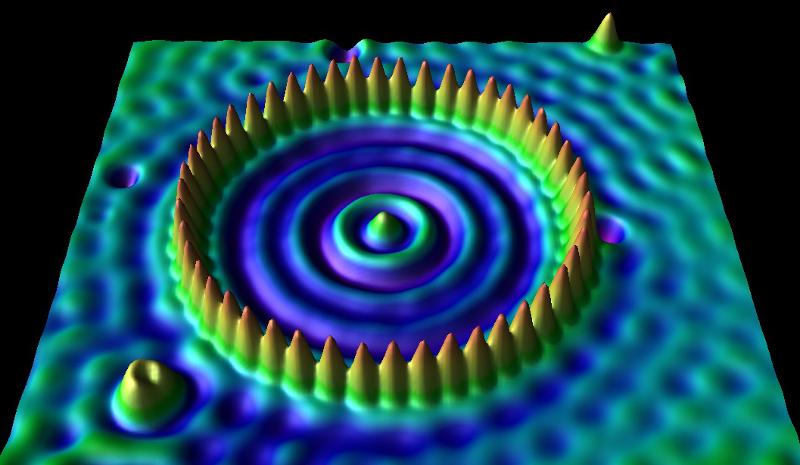 Image source: Iron atoms on the surface of Cu (111) http://physics.stackexchange.com/questions/63043/dark-and-bright-areas-around-atoms-in-a-scanning-tunnelling-microscope-image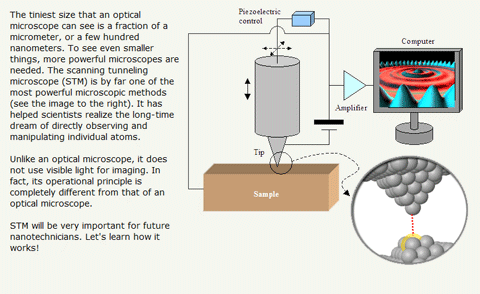 Image source: http://concord.org/stem-resources/scanning-tunneling-microscopy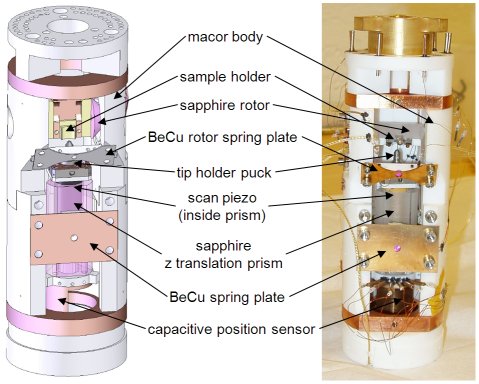 Image source: Diagram and photo of microscope http://hoffman.physics.harvard.edu/research/SPSTMresearch.phpMay-June 2014